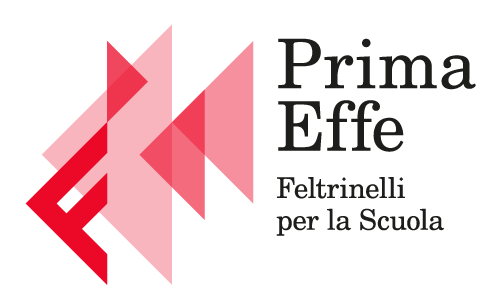 Organizza un Temporary BookShop nella tua scuola!Salva questo modulo, compilalo e invialo all’indirizzo e.mail della Feltrinelli a te più vicina.NOMINATIVO REFERENTE(es.: membro ass. genitori / rapp. classe / genitore membro comm. biblioteca) NOMINATIVO REFERENTE(es.: membro ass. genitori / rapp. classe / genitore membro comm. biblioteca) NOMINATIVO REFERENTE(es.: membro ass. genitori / rapp. classe / genitore membro comm. biblioteca) NOMINATIVO REFERENTE(es.: membro ass. genitori / rapp. classe / genitore membro comm. biblioteca) NomeCognomeIndirizzoCittàCodice fiscaletelefonocellemailESTREMI LOCATION / SCUOLAESTREMI LOCATION / SCUOLAESTREMI LOCATION / SCUOLAESTREMI LOCATION / SCUOLADenominazione IndirizzoCittàtelefonoemailESTREMI EVENTOESTREMI EVENTOESTREMI EVENTOESTREMI EVENTOTipologiaTipologiaData / orarioData / orario